    Er                    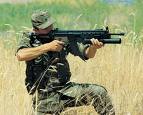 Ali, er ol.Ol Ali, ol.Ali, er ol.   Ara           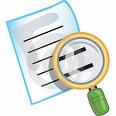 Onur alet ara.Ara Onur ara.Alet ara tel ara.Onur, telli alet ara.İnan ot ara.Ara İnan, ara.Tonton ata ot ara.      TaraAnne et al.Anne et ara.Anne ara tara, et al.Naneli et ara.Ara anne, ara.Naneli eti ara tara.	      LiraAnne nane al.Anne tere, nar al.Et al, alet al.Anne nane ne etti.Nane 1 lira etti.Anne tere ne etti.Tere 2 lira etti.Anne et ne etti.Et on lira etti.Anne alet ne etti.Alet 5 lira etti.        NarNarlar 2 lira.Rana nar ara.Ara Rana ara.Taneli nar ara.Ara tara, nar al.Onar onar iri nar al.İri taneli nar al.Rana, Nil’e nar arat.Rana, İnan’a nar arat.   Neler nelerİri iri taneli narlar.Nanelei atler.Telli telli tereler.Onar onar laleler.Terli atlar, terli itler.Tane tane otlar.Anneler, nineler.Aletler, atletler.Ninniler, nallar.Oltalar, eller.   Onar onarEla eline tel al.Ela, onar onar tel al.Lale, annene atlet al.Lale onar onar atlet al.Ata, Onat’a olta al.Ata onar onar olta al.Talat, Nil’e tere al.Talat, onar onar tere al.Ali, ninene nar al.Ali, onar onar nar al.	   Atlar ile otlarTaner 5 tane at al.Taner 5 tonton at al.Taner, atlara ot al.Onar onar ot al.Onar onar at.At Taner, at.Atlara ot at.Atlar ot otlar.	EllerRana ne eller.Rana, nar eller.Elle Rana, elle.Elinle nar elle.Rana nar eller.   	NereliEren onlar nereli.Eren otlar nereli.Eren, Tanerler nereli.Eren, Nailler nereli.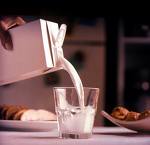    LitreEla,    al.Ela, Taner’e   al.Al Ela, al.Taner’e    al.   Terliİri iri atlar.Tonton itler.Terli atlar, terli itler.Taner, atlar ne terli.Taner, itler ne terli.Atlar ile itler ne terli.Onlar,terli terli ne etti.Onlar terli terli el etti.	EllerRana ne eller.Rana, nar eller.Elle Rana, elle.Elinle nar elle.Rana nar eller.   	NereliEren onlar nereli.Eren otlar nereli.Eren, Tanerler nereli.Eren, Nailler nereli.            İleriRana, ileri atla.Rana at al.Rana ata      atlat.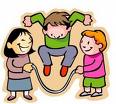 Rana, at ile ileri atla.Atla Rana, atla.İleri atla.Atlat Rana, atlat.Rana, ileri at atlat.   ErolTaner el etti.Taner, Erol’a al etti.Erol el etti.Erol, Taner’e el etti.Taner ile Erol el etti.Et Erol, et.Taner’e el et. 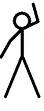   Ne tartarEren ne tartar.Eren et tartar.Erol ne tartar.Erol, Nil’e tere tartar.Rana ne tartar.Rana, ata ot tartar.Taner ne tartar.Taner, Nail’e nar tartar.